Joint pledge: responding to human trafficking of migrants in EuropePROMESA CONJUNTA: EN RESPUESTA A LA TRATA DE MIGRANTES EN EUROPA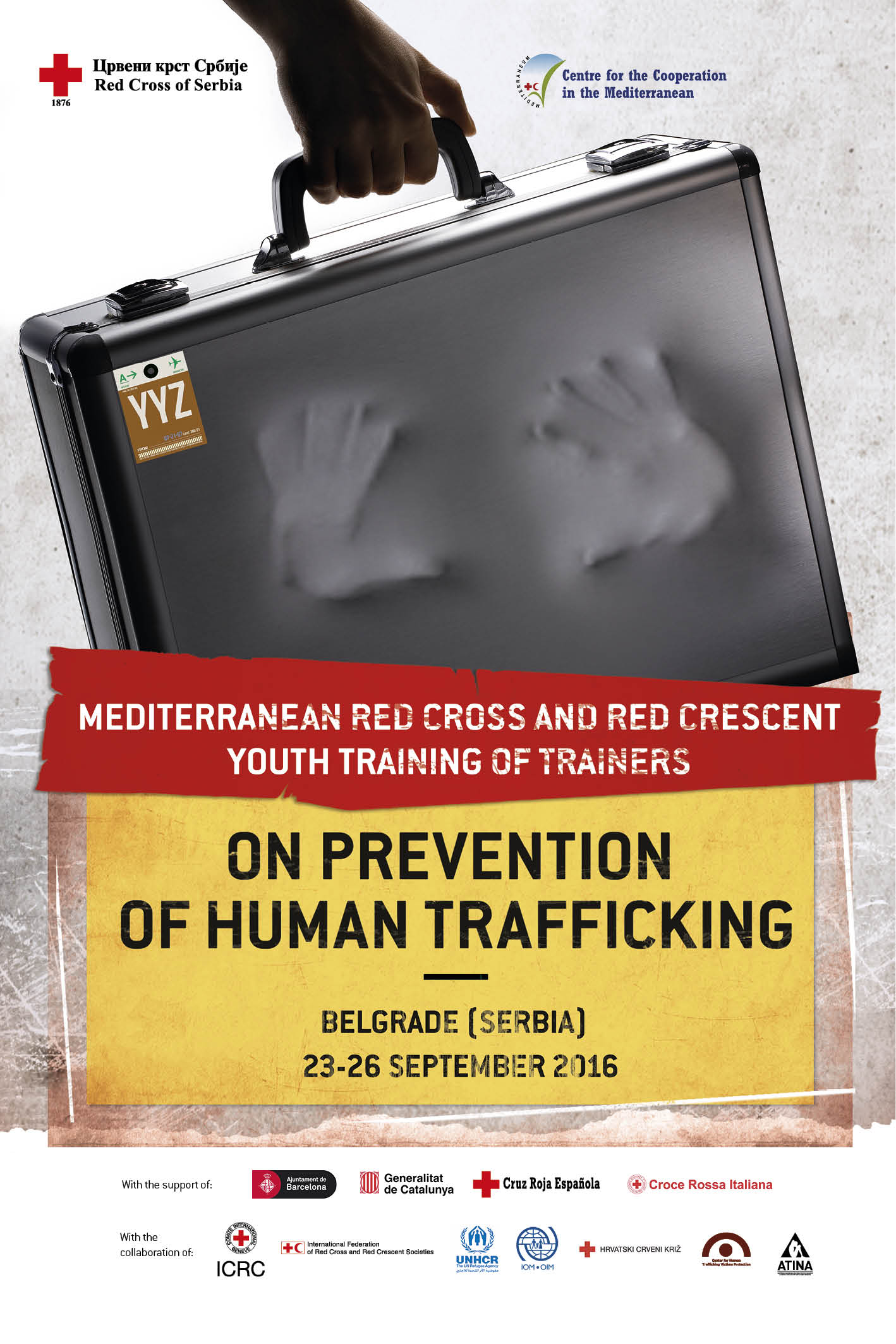 